№ п/пНаименование товара, работ, услугЕд. изм.Кол-воТехнические, функциональные характеристикиТехнические, функциональные характеристикиТехнические, функциональные характеристики№ п/пНаименование товара, работ, услугЕд. изм.Кол-воПоказатель (наименование комплектующего, технического параметра и т.п.)Показатель (наименование комплектующего, технического параметра и т.п.)Описание, значение1.Детский игровой комплекс   ДИК 3.214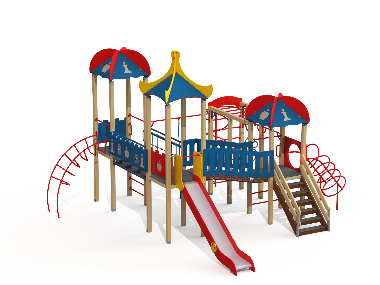 Шт. 11.Детский игровой комплекс   ДИК 3.214Шт. 1Высота (мм) Высота (мм) 4700(± 10мм)1.Детский игровой комплекс   ДИК 3.214Шт. 1Длина (мм)Длина (мм)7200(± 10мм)1.Детский игровой комплекс   ДИК 3.214Шт. 1Ширина (мм)Ширина (мм) 6800(± 10мм)1.Детский игровой комплекс   ДИК 3.214Шт. 1Высота площадки (мм)Высота площадки (мм)1200 и 15001.Детский игровой комплекс   ДИК 3.214Шт. 1Применяемые материалыПрименяемые материалыПрименяемые материалы1.Детский игровой комплекс   ДИК 3.214Шт. 1Столбы Столб 100х100х2000. 00.00.00.00 – 2 шт.Столб 100х100х2400. 00.00.00.00 – 4 шт.Столб 100х100х2500. 12.12.00.00 – 4 шт.Столб 100х100х3500. 15.15.00.00 – 8 шт.Должны быть выполнены из клееного деревянного бруса, сечением не менее 100х100 мм, иметь скругленный профиль с канавкой посередине. Сверху столбы должны заканчиваться пластиковой заглушкой в форме четырехгранной усеченной пирамиды.Снизу опорные столбы должны оканчиваться металлическими оцинкованными подпятниками, выполненным из листовой стали толщиной не менее 4 мм и из трубы диаметром не менее 42 мм с толщиной стенки не менее 3,2 мм.  Опорные столбы у гимнастического комплекса должны оканчиваться металлическими оцинкованными подпятниками, выполненным из листовой стали толщиной не менее 4 мм и из трубы диаметром не менее 57 мм с толщиной стенки не менее 3 мм. Усиление устойчивости конструкции гимнастического комплекса должно обеспечиваться за счет крепления, перпендикулярно подпятникам этих столбов, закладных элементов из профильной трубы сечением не менее 50х25 мм с толщиной стенки не менее 2 мм. Подпятник должен заканчиваться монтажным круглым фланцем, выполненным из листовой стали толщиной не менее 3 мм, который бетонируется в землю.Столб 100х100х2000. 00.00.00.00 – 2 шт.Столб 100х100х2400. 00.00.00.00 – 4 шт.Столб 100х100х2500. 12.12.00.00 – 4 шт.Столб 100х100х3500. 15.15.00.00 – 8 шт.Должны быть выполнены из клееного деревянного бруса, сечением не менее 100х100 мм, иметь скругленный профиль с канавкой посередине. Сверху столбы должны заканчиваться пластиковой заглушкой в форме четырехгранной усеченной пирамиды.Снизу опорные столбы должны оканчиваться металлическими оцинкованными подпятниками, выполненным из листовой стали толщиной не менее 4 мм и из трубы диаметром не менее 42 мм с толщиной стенки не менее 3,2 мм.  Опорные столбы у гимнастического комплекса должны оканчиваться металлическими оцинкованными подпятниками, выполненным из листовой стали толщиной не менее 4 мм и из трубы диаметром не менее 57 мм с толщиной стенки не менее 3 мм. Усиление устойчивости конструкции гимнастического комплекса должно обеспечиваться за счет крепления, перпендикулярно подпятникам этих столбов, закладных элементов из профильной трубы сечением не менее 50х25 мм с толщиной стенки не менее 2 мм. Подпятник должен заканчиваться монтажным круглым фланцем, выполненным из листовой стали толщиной не менее 3 мм, который бетонируется в землю.1.Детский игровой комплекс   ДИК 3.214Шт. 1Площадка башни В кол-ве 3 шт. Должна быть выполнена из ламинированной противоскользящей влагостойкой фанеры толщиной не менее 18 мм, размером не менее 1040х1040 мм и площадью не менее 1 м². Площадка должна опираться на опорный брус сечением не менее 40х90 мм. Вязка опорного бруса со столбами должна осуществляться методом прямого одинарного глухого шипа, крепление нагелем.В кол-ве 3 шт. Должна быть выполнена из ламинированной противоскользящей влагостойкой фанеры толщиной не менее 18 мм, размером не менее 1040х1040 мм и площадью не менее 1 м². Площадка должна опираться на опорный брус сечением не менее 40х90 мм. Вязка опорного бруса со столбами должна осуществляться методом прямого одинарного глухого шипа, крепление нагелем.1.Детский игровой комплекс   ДИК 3.214Шт. 1Скат горки, высота 1500 ммВ кол-ве 1 шт. Верхний каркас ската должен быть выполнен из перемычек и продольных направляющих, изготовленных из профильной трубы сечением не менее 50х25 с толщиной стенки не менее 2,5 мм. Каркас должен быть утоплен в отфрезерованный паз фанерного борта.Желоб ската должен быть изготовлен из единого листа нержавеющей стали, толщиной не менее 1,5 мм. Дополнительная опора желоба должна обеспечиваться деревянными брусьями, сечением не менее 40х90 мм. Брусья и желоб должны вставляться в отфрезерованные пазы в бортах горки.Борта горки должны быть высотой не менее 120 мм, выполнены из влагостойкой фанеры марки ФСФ, сорт не ниже 2/2, толщиной не менее 21 мм. Боковые ограждения ската горки должны быть высотой не менее 700 мм, выполнены из влагостойкой фанеры марки ФСФ, сорт не ниже 2/2, толщиной не менее 21 мм.  Боковые ограждения должны быть оборудованы поручнем-ограничителем на высоте не менее 600 мм. Поручень должен быть выполнен из металлической трубы диаметром не менее 32 мм с толщиной стенки не менее 2,35 мм и двух штампованных ушек из стали толщиной не менее 4 мм.В кол-ве 1 шт. Верхний каркас ската должен быть выполнен из перемычек и продольных направляющих, изготовленных из профильной трубы сечением не менее 50х25 с толщиной стенки не менее 2,5 мм. Каркас должен быть утоплен в отфрезерованный паз фанерного борта.Желоб ската должен быть изготовлен из единого листа нержавеющей стали, толщиной не менее 1,5 мм. Дополнительная опора желоба должна обеспечиваться деревянными брусьями, сечением не менее 40х90 мм. Брусья и желоб должны вставляться в отфрезерованные пазы в бортах горки.Борта горки должны быть высотой не менее 120 мм, выполнены из влагостойкой фанеры марки ФСФ, сорт не ниже 2/2, толщиной не менее 21 мм. Боковые ограждения ската горки должны быть высотой не менее 700 мм, выполнены из влагостойкой фанеры марки ФСФ, сорт не ниже 2/2, толщиной не менее 21 мм.  Боковые ограждения должны быть оборудованы поручнем-ограничителем на высоте не менее 600 мм. Поручень должен быть выполнен из металлической трубы диаметром не менее 32 мм с толщиной стенки не менее 2,35 мм и двух штампованных ушек из стали толщиной не менее 4 мм.1.Детский игровой комплекс   ДИК 3.214Шт. 1Кронштейн на боковые ограждения горкиВ кол-ве 2 шт. Кронштейн должен быть выполнен из металлической трубы диметром не менее 26 мм с толщиной стенки не менее 2,35 мм. К кронштейну должны быть приварены штампованные ушки, в количестве трёх штук, выполненные из листовой стали толщиной не менее 4 мм.В кол-ве 2 шт. Кронштейн должен быть выполнен из металлической трубы диметром не менее 26 мм с толщиной стенки не менее 2,35 мм. К кронштейну должны быть приварены штампованные ушки, в количестве трёх штук, выполненные из листовой стали толщиной не менее 4 мм.1.Детский игровой комплекс   ДИК 3.214Шт. 1Лиана наклонная большаяВ кол-ве 1 шт. Боковые стойки лианы должны быть выполнены из металлической трубы диаметром не менее 40 мм с толщиной стенки не менее 2,5 мм, стойки должны заканчиваться монтажным круглым фланцем, выполненным из стали толщиной не менее 3 мм. Сверху боковых стоек должны быть приварены штампованные ушки из листовой стали толщиной не менее 4 мм. Между боковых стоек должны быть приварены гнутые ступени, в количестве шести штук, изготовленных из металлической трубы диаметром не менее 32 мм с толщиной стенки не менее 2,35 мм.В кол-ве 1 шт. Боковые стойки лианы должны быть выполнены из металлической трубы диаметром не менее 40 мм с толщиной стенки не менее 2,5 мм, стойки должны заканчиваться монтажным круглым фланцем, выполненным из стали толщиной не менее 3 мм. Сверху боковых стоек должны быть приварены штампованные ушки из листовой стали толщиной не менее 4 мм. Между боковых стоек должны быть приварены гнутые ступени, в количестве шести штук, изготовленных из металлической трубы диаметром не менее 32 мм с толщиной стенки не менее 2,35 мм.1.Детский игровой комплекс   ДИК 3.214Шт. 1Крыша ПагодаВ кол-ве 1 шт. Крыша должна состоять из четырех коньков, четырех скатов и четырех кронштейнов для крепления крыши к столбам. Конек крыши должен иметь форму пагоды, должен быть выполнен из влагостойкой фанеры марки ФСФ, сорт не ниже 2/2, толщиной не менее 21 мм. Скат крыши должен быть выполнен из влагостойкой фанеры марки ФСФ, сорт не ниже 2/2, толщиной не менее 12 мм. Конек и скат крыши должны скрепляться между собой при помощи оцинкованных уголков 50х50 мм в количестве не менее 16 штук и при помощи двух усиливающих элементов, выполненных из фанеры марки ФСФ, сорт не ниже 2/2, толщиной не менее 21 мм. Кронштейны крепления крыши должны быть выполнены из листовой стали толщиной не менее 4 мм.В кол-ве 1 шт. Крыша должна состоять из четырех коньков, четырех скатов и четырех кронштейнов для крепления крыши к столбам. Конек крыши должен иметь форму пагоды, должен быть выполнен из влагостойкой фанеры марки ФСФ, сорт не ниже 2/2, толщиной не менее 21 мм. Скат крыши должен быть выполнен из влагостойкой фанеры марки ФСФ, сорт не ниже 2/2, толщиной не менее 12 мм. Конек и скат крыши должны скрепляться между собой при помощи оцинкованных уголков 50х50 мм в количестве не менее 16 штук и при помощи двух усиливающих элементов, выполненных из фанеры марки ФСФ, сорт не ниже 2/2, толщиной не менее 21 мм. Кронштейны крепления крыши должны быть выполнены из листовой стали толщиной не менее 4 мм.1.Детский игровой комплекс   ДИК 3.214Шт. 1Крыша РивьераВ кол-ве 2 шт. Крыша должна состоять из четырех коньков, четырех скатов и четырех кронштейнов для крепления крыши к столбам. Конек крыши должен быть выполнен из влагостойкой фанеры марки ФСФ, сорт не ниже 2/2, толщиной не менее 21 мм. Скат крыши должен быть выполнен из влагостойкой фанеры марки ФСФ, сорт не ниже 2/2, толщиной не менее 12 мм с художественно оформленной поверхностью. Изображение должно быть нанесено при помощи полноцветной ультрафиолетовой печати.Конек и скат крыши должны скрепляться между собой при помощи оцинкованных уголков 50х50 мм в количестве не менее 16 штук и при помощи усиливающего элемента, выполненного из фанеры марки ФСФ, сорт не ниже 2/2, толщиной не менее 21 мм. Кронштейны крепления крыши должны быть выполнены из листовой стали толщиной не менее 4 мм.В кол-ве 2 шт. Крыша должна состоять из четырех коньков, четырех скатов и четырех кронштейнов для крепления крыши к столбам. Конек крыши должен быть выполнен из влагостойкой фанеры марки ФСФ, сорт не ниже 2/2, толщиной не менее 21 мм. Скат крыши должен быть выполнен из влагостойкой фанеры марки ФСФ, сорт не ниже 2/2, толщиной не менее 12 мм с художественно оформленной поверхностью. Изображение должно быть нанесено при помощи полноцветной ультрафиолетовой печати.Конек и скат крыши должны скрепляться между собой при помощи оцинкованных уголков 50х50 мм в количестве не менее 16 штук и при помощи усиливающего элемента, выполненного из фанеры марки ФСФ, сорт не ниже 2/2, толщиной не менее 21 мм. Кронштейны крепления крыши должны быть выполнены из листовой стали толщиной не менее 4 мм.1.Детский игровой комплекс   ДИК 3.214Шт. 1Лестница, высота 1200 ммВ кол-ве 1 шт. Ступеньки лестницы, в количестве 6 штук, должны быть выполнены из ламинированной противоскользящей фанеры толщиной не менее 18 мм и из деревянного бруса сечением не менее 40х90 мм. Ступени должны устанавливаться в отфрезерованные пазы у направляющих лестницы. Направляющие лестницы, в количестве двух штук, должны быть выполнены из деревянного бруса сечением не менее 40х180 мм. Перила лестницы, в количестве четырёх штук, должны быть выполнены из деревянного бруса сечением не менее 40х135 мм. Оцинкованные закладные столбы лестницы, в количестве двух штук, должны быть изготовлены из профильной трубы сечением не менее 40х80 мм с толщиной стенки не менее 2 мм.В кол-ве 1 шт. Ступеньки лестницы, в количестве 6 штук, должны быть выполнены из ламинированной противоскользящей фанеры толщиной не менее 18 мм и из деревянного бруса сечением не менее 40х90 мм. Ступени должны устанавливаться в отфрезерованные пазы у направляющих лестницы. Направляющие лестницы, в количестве двух штук, должны быть выполнены из деревянного бруса сечением не менее 40х180 мм. Перила лестницы, в количестве четырёх штук, должны быть выполнены из деревянного бруса сечением не менее 40х135 мм. Оцинкованные закладные столбы лестницы, в количестве двух штук, должны быть изготовлены из профильной трубы сечением не менее 40х80 мм с толщиной стенки не менее 2 мм.1.Детский игровой комплекс   ДИК 3.214Шт. 1Ограждение Кремль 1100х635 ммВ кол-ве 2 шт. Ограждение должно быть выполнено из влагостойкой фанеры марки ФСФ, сорт не ниже 2/2, толщиной не менее 18 мм с резной верхней гранью. К ограждению должны крепиться декоративные накладки размером не менее 270х400 мм с художественно оформленной поверхностью. Изображение должно быть нанесено при помощи полноцветной ультрафиолетовой печати.В кол-ве 2 шт. Ограждение должно быть выполнено из влагостойкой фанеры марки ФСФ, сорт не ниже 2/2, толщиной не менее 18 мм с резной верхней гранью. К ограждению должны крепиться декоративные накладки размером не менее 270х400 мм с художественно оформленной поверхностью. Изображение должно быть нанесено при помощи полноцветной ультрафиолетовой печати.1.Детский игровой комплекс   ДИК 3.214Шт. 1Шест-спиральВ кол-ве 1 шт. Шест должен быть выполнен из трубы диаметром не менее 42 мм с толщиной стенки не менее 2,35 мм. Шест должен заканчиваться монтажным круглым фланцем, выполненным из листовой стали толщиной не менее 3 мм, который бетонируются в землю. Спираль и дуга шеста должны быть выполнены из трубы диаметром не менее 40 мм с толщиной стенки не менее 2,5 мм. К дуге шеста должны быть приварены два штампованных ушка, выполненные из листовой стали толщиной не менее 4 мм.В кол-ве 1 шт. Шест должен быть выполнен из трубы диаметром не менее 42 мм с толщиной стенки не менее 2,35 мм. Шест должен заканчиваться монтажным круглым фланцем, выполненным из листовой стали толщиной не менее 3 мм, который бетонируются в землю. Спираль и дуга шеста должны быть выполнены из трубы диаметром не менее 40 мм с толщиной стенки не менее 2,5 мм. К дуге шеста должны быть приварены два штампованных ушка, выполненные из листовой стали толщиной не менее 4 мм.1.Детский игровой комплекс   ДИК 3.214Шт. 1Спираль наклонная большаяВ кол-ве 1 шт. Кольца спирали наклонной, в количестве шести штук, должны быть выполнены из трубы диаметром не менее 32 мм с толщиной стенки не менее 2,35 мм. Рёбра жесткости, в количестве трёх штук, должны быть выполнены из трубы диаметром не менее 40 мм с толщиной стенки не менее 2,5 мм. К боковым рёбрам должны быть приварены штампованные ушки, выполненные из листовой стали толщиной не менее 4 мм. Закладные ножки спирали, в количестве двух штук, должны быть выполнены из трубы диметром не менее 42 мм с толщиной стенки не менее 3,2 мм и трубы диметром не менее 32 мм с толщиной стенки не менее 2,35 мм. Закладные должны заканчиваться монтажным круглым фланцем, выполненным из листовой стали толщиной не менее 3 мм, который бетонируется в землю.В кол-ве 1 шт. Кольца спирали наклонной, в количестве шести штук, должны быть выполнены из трубы диаметром не менее 32 мм с толщиной стенки не менее 2,35 мм. Рёбра жесткости, в количестве трёх штук, должны быть выполнены из трубы диаметром не менее 40 мм с толщиной стенки не менее 2,5 мм. К боковым рёбрам должны быть приварены штампованные ушки, выполненные из листовой стали толщиной не менее 4 мм. Закладные ножки спирали, в количестве двух штук, должны быть выполнены из трубы диметром не менее 42 мм с толщиной стенки не менее 3,2 мм и трубы диметром не менее 32 мм с толщиной стенки не менее 2,35 мм. Закладные должны заканчиваться монтажным круглым фланцем, выполненным из листовой стали толщиной не менее 3 мм, который бетонируется в землю.1.Детский игровой комплекс   ДИК 3.214Шт. 1Накладка крыши Корона В кол-ве 1 шт. Накладка должна быть размером не менее 1090х340 мм, выполнена из влагостойкой фанеры марки ФСФ, сорт не ниже 2/2, толщиной не менее 12 мм.В кол-ве 1 шт. Накладка должна быть размером не менее 1090х340 мм, выполнена из влагостойкой фанеры марки ФСФ, сорт не ниже 2/2, толщиной не менее 12 мм.1.Детский игровой комплекс   ДИК 3.214Шт. 1Ручка вспомогательнаяВ кол-ве 4 шт. Ручка должна быть изготовлена из металлической трубы диметром не менее 22 мм с толщиной стенки не менее 2.5 мм и двух штампованных ушек, выполненных из листовой стали толщиной не менее 4 мм, под 4 самореза. Вся металлическая поверхность обрезинена слоем яркой однородной резины, толщина резинового слоя ручки не менее 5 мм. Обрезинивание металла должно быть выполнено методом литья под давлением. Внешняя поверхность резины должна иметь фактуру шагрени. Температура эксплуатации прорезиненной ручки должна быть от -50°С до +60°С. Резиновая поверхность ручки должна препятствовать соскальзыванию руки и исключать примерзание мягких тканей человека в холодное время года. За счет обрезинивания должна достигаться более высокая травмобезопасность, атмосферостойкость и износостойкость оборудования.В кол-ве 4 шт. Ручка должна быть изготовлена из металлической трубы диметром не менее 22 мм с толщиной стенки не менее 2.5 мм и двух штампованных ушек, выполненных из листовой стали толщиной не менее 4 мм, под 4 самореза. Вся металлическая поверхность обрезинена слоем яркой однородной резины, толщина резинового слоя ручки не менее 5 мм. Обрезинивание металла должно быть выполнено методом литья под давлением. Внешняя поверхность резины должна иметь фактуру шагрени. Температура эксплуатации прорезиненной ручки должна быть от -50°С до +60°С. Резиновая поверхность ручки должна препятствовать соскальзыванию руки и исключать примерзание мягких тканей человека в холодное время года. За счет обрезинивания должна достигаться более высокая травмобезопасность, атмосферостойкость и износостойкость оборудования.1.Детский игровой комплекс   ДИК 3.214Шт. 1Перекладина 32х900 ммВ кол-ве 23 шт. Перекладина должна быть выполнена из металлической трубы диметром не менее 32 мм с толщиной стенки не менее 2,35 мм. С обеих сторон к трубе должны быть приварены штампованные ушки, выполненные из листовой стали толщиной не менее 4 мм.В кол-ве 23 шт. Перекладина должна быть выполнена из металлической трубы диметром не менее 32 мм с толщиной стенки не менее 2,35 мм. С обеих сторон к трубе должны быть приварены штампованные ушки, выполненные из листовой стали толщиной не менее 4 мм.1.Детский игровой комплекс   ДИК 3.214Шт. 1Ограждение с полукруглым вырезом 1100х450 ммВ кол-ве 2 шт. Ограждение должно быть выполнено из влагостойкой фанеры марки ФСФ, сорт не ниже 2/2, толщиной не менее 21 мм.В кол-ве 2 шт. Ограждение должно быть выполнено из влагостойкой фанеры марки ФСФ, сорт не ниже 2/2, толщиной не менее 21 мм.1.Детский игровой комплекс   ДИК 3.214Шт. 1Рукоход из перекладинВ кол-ве 1 шт. должен быть выполнен из совокупности металлических перекладин. Перекладины должны быть выполнены из металлической трубы диметром не менее 32 мм с толщиной стенки не менее 2,35 мм. С обеих сторон к трубе должны быть приварены штампованные ушки, выполненные из листовой стали толщиной не менее 4 мм.В кол-ве 1 шт. должен быть выполнен из совокупности металлических перекладин. Перекладины должны быть выполнены из металлической трубы диметром не менее 32 мм с толщиной стенки не менее 2,35 мм. С обеих сторон к трубе должны быть приварены штампованные ушки, выполненные из листовой стали толщиной не менее 4 мм.1.Детский игровой комплекс   ДИК 3.214Шт. 1Перекладина 1900 усиленная с канатом в сбореВ кол-ве 1 шт. Перекладина должна быть выполнена из металлической трубы диметром не менее 42 мм с толщиной стенки не менее 3,2 мм. Усилители должны быть выполнены из металлической трубы диметром не менее 32 мм с толщиной стенки не менее 2,35 мм. С обеих сторон к перекладине должны быть приварены пластины, выполненные из листовой стали толщиной не менее 4 мм. Канат должен быть полипропиленовый, диаметром не менее 30 мм. Снизу канат должен быть оборудован закладным элементом для бетонирования.В кол-ве 1 шт. Перекладина должна быть выполнена из металлической трубы диметром не менее 42 мм с толщиной стенки не менее 3,2 мм. Усилители должны быть выполнены из металлической трубы диметром не менее 32 мм с толщиной стенки не менее 2,35 мм. С обеих сторон к перекладине должны быть приварены пластины, выполненные из листовой стали толщиной не менее 4 мм. Канат должен быть полипропиленовый, диаметром не менее 30 мм. Снизу канат должен быть оборудован закладным элементом для бетонирования.1.Детский игровой комплекс   ДИК 3.214Шт. 1Кронштейн-усилитель 250х250 ммВ кол-ве 4 шт. Кронштейн должен быть выполнен из гнутой металлической трубы диметром не менее 32 мм с толщиной стенки не менее 2,35 мм. К трубе должна быть приварена согнутая пластина размером не менее 250х250х50 мм, выполненная из листовой стали толщиной не менее 4 мм.В кол-ве 4 шт. Кронштейн должен быть выполнен из гнутой металлической трубы диметром не менее 32 мм с толщиной стенки не менее 2,35 мм. К трубе должна быть приварена согнутая пластина размером не менее 250х250х50 мм, выполненная из листовой стали толщиной не менее 4 мм.1.Детский игровой комплекс   ДИК 3.214Шт. 1Мост наклонный длиной L=1950 ммВ кол-ве 1 шт. Каркас моста должен быть выполнен из трубы диаметром не менее 42 мм с толщиной стенки не менее 2,35 мм и листовой стали толщиной не менее 4 мм и 2,5 мм. Каркас должен быть обшит брусом, в количестве двенадцати штук, сечением не менее 40х135 мм.В кол-ве 1 шт. Каркас моста должен быть выполнен из трубы диаметром не менее 42 мм с толщиной стенки не менее 2,35 мм и листовой стали толщиной не менее 4 мм и 2,5 мм. Каркас должен быть обшит брусом, в количестве двенадцати штук, сечением не менее 40х135 мм.1.Детский игровой комплекс   ДИК 3.214Шт. 1Ограждение моста наклонного длиной L=1950 ммВ кол-ве 2 шт. Ограждение должно быть выполнено из влагостойкой фанеры марки ФСФ, сорт не ниже 2/2, толщиной не менее 21 мм.В кол-ве 2 шт. Ограждение должно быть выполнено из влагостойкой фанеры марки ФСФ, сорт не ниже 2/2, толщиной не менее 21 мм.1.Детский игровой комплекс   ДИК 3.214Шт. 1Мост подвесной L=1900 мм с страховочным мостом В кол-ве 1 шт. Мост должен быть выполнен в виде двух поручней к которым крепится канатный обвес с четырьмя ступенями. Поручни должны быть выполнены из металлических труб диаметром не менее 42 мм с толщиной стенки не менее 2,35 мм и 50х50 мм с толщиной стенки не менее 3 мм. С обеих сторон к поручням должны быть приварены пластины, выполненные из листовой стали толщиной не менее 4 мм.Канатный обвес должен быть выполнен из полипропиленового армированного каната диаметром не менее 16 мм, скрепленного между собой пластиковыми стяжками троса.Ступени моста должны быть размером не менее 1080х290 мм, из ламинированной противоскользящей влагостойкой фанеры толщиной не менее 36 мм. Качание ступеней должно ограничиваться элементами, выполненными из металлической цепи. Страховочный мост должен быть расположен под качающимся мостом. Каркас моста должен быть выполнен из трубы диаметром не менее 42 мм с толщиной стенки не менее 2,35 мм. К каркасу должны быть приварены штампованные ушки, выполненные из листовой стали толщиной не менее 4 мм и 3 мм. Площадка страховочного моста должна быть выполнена из ламинированной противоскользящей влагостойкой фанеры толщиной не менее 18 мм.В кол-ве 1 шт. Мост должен быть выполнен в виде двух поручней к которым крепится канатный обвес с четырьмя ступенями. Поручни должны быть выполнены из металлических труб диаметром не менее 42 мм с толщиной стенки не менее 2,35 мм и 50х50 мм с толщиной стенки не менее 3 мм. С обеих сторон к поручням должны быть приварены пластины, выполненные из листовой стали толщиной не менее 4 мм.Канатный обвес должен быть выполнен из полипропиленового армированного каната диаметром не менее 16 мм, скрепленного между собой пластиковыми стяжками троса.Ступени моста должны быть размером не менее 1080х290 мм, из ламинированной противоскользящей влагостойкой фанеры толщиной не менее 36 мм. Качание ступеней должно ограничиваться элементами, выполненными из металлической цепи. Страховочный мост должен быть расположен под качающимся мостом. Каркас моста должен быть выполнен из трубы диаметром не менее 42 мм с толщиной стенки не менее 2,35 мм. К каркасу должны быть приварены штампованные ушки, выполненные из листовой стали толщиной не менее 4 мм и 3 мм. Площадка страховочного моста должна быть выполнена из ламинированной противоскользящей влагостойкой фанеры толщиной не менее 18 мм.1.Детский игровой комплекс   ДИК 3.214Шт. 1Ограждение моста Кремль 2100х600 мм В кол-ве 1 шт. Ограждение должно быть выполнено из влагостойкой фанеры марки ФСФ, сорт не ниже 2/2, толщиной не менее 21 мм с резной верхней гранью. К ограждению должны крепиться декоративные накладки размером не менее 270х400 мм с художественно оформленной поверхностью. Изображение должно быть нанесено при помощи полноцветной ультрафиолетовой печати.В кол-ве 1 шт. Ограждение должно быть выполнено из влагостойкой фанеры марки ФСФ, сорт не ниже 2/2, толщиной не менее 21 мм с резной верхней гранью. К ограждению должны крепиться декоративные накладки размером не менее 270х400 мм с художественно оформленной поверхностью. Изображение должно быть нанесено при помощи полноцветной ультрафиолетовой печати.1.Детский игровой комплекс   ДИК 3.214Шт. 1Перекладина 900 мм с гимнастическими кольцамиВ кол-ве 1 шт. Перекладина и два усилителя должны быть выполнены из металлической трубы диметром не менее 32 мм с толщиной стенки не менее 2,35. С обеих сторон к перекладине должны быть приварены пластины, выполненные из листовой стали толщиной не менее 4 мм. Канат должен быть полипропиленовый диаметром не менее 16 мм. Гимнастическое кольцо должно быть выполнено из ламинированной противоскользящей влагостойкой фанеры толщиной не менее 18 мм.В кол-ве 1 шт. Перекладина и два усилителя должны быть выполнены из металлической трубы диметром не менее 32 мм с толщиной стенки не менее 2,35. С обеих сторон к перекладине должны быть приварены пластины, выполненные из листовой стали толщиной не менее 4 мм. Канат должен быть полипропиленовый диаметром не менее 16 мм. Гимнастическое кольцо должно быть выполнено из ламинированной противоскользящей влагостойкой фанеры толщиной не менее 18 мм.1.Детский игровой комплекс   ДИК 3.214Шт. 1Перекладина 32х900 мм усиленнаяВ кол-ве 1 шт. Перекладина и два усилителя должны быть выполнены из металлической трубы диметром не менее 32 мм с толщиной стенки не менее 2,35 мм. С обеих сторон к перекладине должны быть приварены пластины, выполненные из листовой стали толщиной не менее 4 мм.В кол-ве 1 шт. Перекладина и два усилителя должны быть выполнены из металлической трубы диметром не менее 32 мм с толщиной стенки не менее 2,35 мм. С обеих сторон к перекладине должны быть приварены пластины, выполненные из листовой стали толщиной не менее 4 мм.1.Детский игровой комплекс   ДИК 3.214Шт. 1МатериалыКлееный деревянный брус и деревянные бруски должны быть выполнены из сосновой древесины, подвергнуты специальной обработке и сушке до мебельной влажности 7-10%, тщательно отшлифованы со всех сторон и покрашены в заводских условиях профессиональными двух компонентными красками.Влагостойкая фанера должна быть марки ФСФ сорт не ниже 2/2 и окрашена двухкомпонентной краской, специально предназначенной для применения на детских площадках, стойкой к сложным погодным условиям, истиранию, устойчивой к воздействию ультрафиолета и влаги. Преимущества нанесения на фанеру изображений методом ультрафиолетовой печати:- абсолютная экологичность. Материал и краски, в которых нет испаряющегося растворителя, полностью безопасны;- долговечность. Не выгорает, не отслаивается под воздействием жиров и влаги, механической деформации, перепадов температур; - легкий уход. Поверхность с изображением легко очищается и моется с помощью обычных растворов.Металл покрашен полимерной порошковой краской. Канат полипропиленовый. Заглушки пластиковые, цветные. Все метизы оцинкованы.Клееный деревянный брус и деревянные бруски должны быть выполнены из сосновой древесины, подвергнуты специальной обработке и сушке до мебельной влажности 7-10%, тщательно отшлифованы со всех сторон и покрашены в заводских условиях профессиональными двух компонентными красками.Влагостойкая фанера должна быть марки ФСФ сорт не ниже 2/2 и окрашена двухкомпонентной краской, специально предназначенной для применения на детских площадках, стойкой к сложным погодным условиям, истиранию, устойчивой к воздействию ультрафиолета и влаги. Преимущества нанесения на фанеру изображений методом ультрафиолетовой печати:- абсолютная экологичность. Материал и краски, в которых нет испаряющегося растворителя, полностью безопасны;- долговечность. Не выгорает, не отслаивается под воздействием жиров и влаги, механической деформации, перепадов температур; - легкий уход. Поверхность с изображением легко очищается и моется с помощью обычных растворов.Металл покрашен полимерной порошковой краской. Канат полипропиленовый. Заглушки пластиковые, цветные. Все метизы оцинкованы.1.Детский игровой комплекс   ДИК 3.214Шт. 1ОписаниеДетский игровой комплекс состоит из трех башен. На первой башне установлена лестница, спираль наклонная с ограждение с круглым вырезом, вынесенная шведская стенка с рукоходом и шестом спиралью. На второй башне установлена горка и фанерное ограждение. На третьей башне установлено ограждение, лиана и шведская стенка. Первая и вторая башни соединяются разновысоким мостом. Вторая и третья башни соединены качающимся мостом. Все резьбовые соединения должны быть закрыты пластиковыми заглушками.Детский игровой комплекс состоит из трех башен. На первой башне установлена лестница, спираль наклонная с ограждение с круглым вырезом, вынесенная шведская стенка с рукоходом и шестом спиралью. На второй башне установлена горка и фанерное ограждение. На третьей башне установлено ограждение, лиана и шведская стенка. Первая и вторая башни соединяются разновысоким мостом. Вторая и третья башни соединены качающимся мостом. Все резьбовые соединения должны быть закрыты пластиковыми заглушками.